Registration fee for all students is $75.00 per child (non- refundable), there is a 10% discount on the monthly tuition for any additional children in the family (10% off the lowest rate). Registration fee and first month’s tuition are required with this form. Checks or money orders are requested for this payment and thereafter you will be required to sign up for Tuition Express. Please circle which program you are registering for   School/age am care- 7:00 am- 9:20 am $312.00 monthly  School/age pm care- 4:20 pm- 6:00 pm $288.00 monthly If AACPS is closed for the day and you need care, it will be an extra fee of $35.00 daily per child. If AACPS is delayed or there is an early dismissal and you need care for the extra hours, it will be an extra fee of $15.00 daily per child.  There will be a sign-up sheet available to sign your child up when we have prior notice of AACPS closures, delays, and early dismissals. If you sign your child up, you will be required to pay even if your child does not attend.  Child’s Name_________________________________    Birthdate____________ Age_________________ M/F _______ Mailing Address__________________________________ City___________________ State_____________ Zip_______ Mother’s Name or Legal Guardian___________________________________ Phone_____________________________ Mother or Legal Guardian’s email_________________________________________________________________ Father’s Name or Legal Guardian____________________________________ Phone ____________________________ Father or Legal Guardian’s Email ______________________________________________________________________ Signature______________________________________________ Date______________________________ 4760 Mt. Road, Pasadena, Md 21122     Phone (410) 255-2429                   Dawn M Rey, Director mtcarmelcdc2@gmail.com  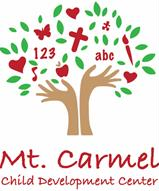 School Age Registration 2021/2022